新 书 推 荐中文书名：《Jay-Z:美国制造》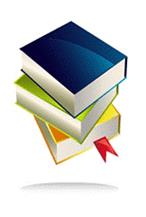 英文书名：JAY-Z：Made in America作    者：Michael Eric Dyson出 版 社：St. Martin’s Press代理公司：ANA/Cindy Zhang页    数：待定出版时间：2019年11月代理地区：中国大陆、台湾审读资料：电子稿类    型：传记回忆录/音乐内容简介：《Jay-Z: 美国制造》（JAY-Z：Made in America）代表着最具斗志、最耀眼、最具反抗精神、最充满深情、最具独创性的美国形象：他像弗兰克·辛纳特拉（Frank Sinatra）作为文化偶像一样杰出，像马克·扎克伯格（Mark Zuckerberg）作为白手起家亿万富翁一样大胆开拓，像沃尔特·惠特曼（Walt Whitman）作为诗人一样富有天赋。他五十岁时候，已经有三十年录音艺术家的生涯，成为该流派的第一位亿万富翁，在比他年龄小一半的艺术家领域被公认为领路人的资深政治家，并继续制作相关的说唱唱片。他的这些唱片反映了复苏的种族主义和对黑人的新敌视态度在艺术和政治方面引起的反应——现在是审视（Jay-Z）的思想、天赋和影响力、衡量他作为一个文化巨人的发展的最佳时机。迈克尔·埃里克·戴森（Michael Eric Dyson）最适合去完成这项任务，因为他几十年来一直研究嘻哈音乐，为嘻哈音乐和把杰伊-Z的作品作为一种重要的美国艺术形式进行不断地斗争。正如Jay-Z在他的2003年的歌曲“公共服务公告（Public Service Announcement）”中要求“允许我重新介绍自己（Allow me to re-introduce myself）”一样，这部深刻的赞扬之作把他的作品和思想介绍给那些可能不太了解他的人，并且将他重新介绍给那些想更密切审视他的艺术和他的发展进程的人。Jay-Z在2001年宣布他是“上帝叫我杰和华（God MC—me—JAYHOVA）”。他为美国做见证，也是美国的见证者，我们——包括这本书——为他和这个民族做见证。
《Jay-Z: 美国制造》勾勒了Jay-Z的作品和思想的演变过程，考察了他精湛作品中的多层含义。戴森博士广泛引用歌词，使这本书成为歌迷最喜欢的台词的宝藏。作者简介：迈克尔·埃里克·戴森（MICHAEL ERIC DYSON）是美国最杰出的公共知识分子之一，《纽约时报》（New York Times）畅销书《我们眼泪无法停止》（Tears We Cannot Stop）和《真相是什么样的》（What Truth Sounds Like）的作者。他在乔治敦大学（Georgetown University）担任社会学大学教授，是纽约时报的特约评论作家，是《新共和国杂志》（The New Republic）和娱乐体育节目电视网（ESPN）《不败战神》（The Undefeated）的特约编辑。《乌木杂志》（Ebony）将他列为美国100位最有影响力的非洲裔美国人（100 Most Influential African Americans）之一，也是美国150位最有权势的黑人之一。媒体评价:“如果你想对一位满怀幽默、智慧和才华的人从马西项目（Marcy Projects）到白宫（White House）一路改变嘻哈风格的人物进行权威性的研究，那就读一读这本富有洞察力、技艺高超、感人肺腑的作品。”——《天下杂志》（Common）“Jay-Z的音乐塑造了一代人，他从卖身者成长为亿万富翁经历激励了数百万人。迈克尔·埃里克·戴森本人是一位才华横溢的作家和鼓舞人心的思想家，他也出生在社会底层。他在作品中对一位美国偶像的审视鼓舞人心，精美绝伦。这本书写得深刻传神，将帮助我们所有人理解为什么Jay-Z举世无双。——泰姆龙·豪尔（Tamron Hall）   “【作品是】世界上最伟大的公共知识分子之一对世界上最伟大的艺术家之一在音乐、社会和政治等方面卓越贡献的深刻思考。”——法瑞尔（Pharrell），作品序言“迈克尔·埃里克·戴森是研究杰伊-Z的艺术和政治意义的最佳思想家和作家。这是一本引人入胜、令人满意的书，令人信服地聚焦我们这个时代最深刻、最有影响力的艺术家之一。”——阿尔·夏普顿（Al Sharpton）谢谢您的阅读！请将回馈信息发至：张滢（Cindy Zhang)安德鲁·纳伯格联合国际有限公司北京代表处北京市海淀区中关村大街甲59号中国人民大学文化大厦1705室，100872电 话：010-82504506传 真：010-82504200Email:  Cindy@nurnberg.com.cn 网 址: http://www.nurnberg.com.cn 新浪微博：http://weibo.com/nurnberg 豆瓣小站：http://site.douban.com/110577/ 微信订阅号：安德鲁书讯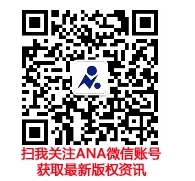 